ZÁKLADNÍ INFORMACE O SBĚRU A TŘÍDĚNÍ ODPADŮ V OBCIPapírSkloPlastNápojové kartony (tetrapak)Biologický odpad (bioodpad)KovyJedlý olej a tuk z domácnostíTextilStavební odpadPneumatikyVelkoobjemový odpadNebezpečný odpadVysloužilé elektro zařízení Tříděním odpadů snižujeme výdaje obce na odstranění směsného komunálního odpaduTříděním odpadů chráníme životní prostředí – druhotné suroviny jsou cenným zdrojem materiálůTřídění odpadů ukládá občanům obecně závazná vyhláška obceTIPY či RADY pro efektivnější třídění odpadů:Předcházejte vzniku odpadu (např. domácí kompostování bioodpadu)Odpady třiďte hned doma, jak vzniknou, zvlášť do košů nebo tašekDo barevných kontejnerů dávejte pouze to, co do nich patří (na obalech hledejte recyklační značky. Ty Vám pomohou s určením, kam odpad patří)Před vhozením odpadu do kontejneru minimalizujte jeho objem sešlápnutím (nesešlápnuté láhve jsou objemné, zabírají zbytečné místo v kontejneru, zdražují přepravu, komplikují manipulaci a recyklace se v důsledku toho stává nákladnější)Správným tříděním snížíte množství odpadu v běžné popelnici na komunální odpadVíce informací o možnostech třídění a recyklaci odpadů najdete na stránkách www.jaktridit.czPAPÍR(svoz 1 x za 7 dní - veřejné kontejnery)Na sběr papíru jsou po obci rozmístěny na stanovištích modré kontejnery 1100 lDo papíru patří veškeré papírové obaly či obaly značené recyklačními značkami v tabulce.SKLO(svoz 1 x měsíčně - veřejné kontejnery)Na svoz skla jsou po obci rozmístěny na stanovištích zelené kontejnery 1100 lDo těchto nádob je možno ukládat dohromady jak bílé tak barevné sklo.​PLAST(svoz 1 x za 7 dní - veřejné kontejnery)Na sběr plastů jsou po obci rozmístěny na stanovištích žluté kontejnery 1100 lTakto odstraňujeme odpady značené značkami uvedené v tabulce.NÁPOJOVÉ KARTONY/TETRAPAK(svoz 1x za 3 měsíce – mobilní svoz od domů)Nápojové kartony (tetrapaky) je možné ukládat do oranžových pytlů při svozu od domů.Tímto způsobem odstraňujeme obaly značené následujícími recyklačními značkamiBIOLOGICKÝ ODPAD (BIOODPAD)(svoz 1 x za 7 dní; svoz při vhodných klimatických podmínkách od poloviny března do poloviny listopadu)Na odstranění biologického odpadu je možné využít pravidelný svoz popelnic od domu nebo je možné využívat vlastní kompost na zahradě.Popelnice na biologický odpad se používají plastové hnědé barvy. Občan si je pořizuje na vlastní náklady.Celoročně je umístěn velkoobjemový kontejner u nádraží.2x ročně jsou na vybraných místech v obci přistaveny velkoobjemové kontejnery na bioodpad.KOVY(svoz 1x za tři měsíce)Drobné kovové obaly lze ukládat do speciálních šedých kontejnerů, které jsou rozmístěny na stanovištích po obci. TEXTIL(svoz dle potřeby)STAVEBNÍ ODPADStavební odpad není odpadem komunálním, tudíž není povinností obce tento odpad od občanů přijímat. Každý občan je povinen si nechat stavební odpad odstranit na své náklady zákonem stanoveným způsobem, tj. uložením na skládku. Občané obce Vikýřovice si mohou na obci vyzvednout průvodku a mají při odevzdání stavebního odpadu na firmě SUEZ CZ a.s. sníženou cenu za tunu. PNEUMATIKYPro odstranění pneumatiky lze využít zpětný odběr, který zajišťuje společnost ELTMA na zřízených odběrových místech (https://www.eltma.cz/sberna-mista#map) nebo lze využít místa zpětného odběru povinných osob (https://www.mzp.cz/C1257458002F0DC7/cz/odber_pneu/$FILE/OODP-Seznam_mist_zpetneho_odberu_pneumatik-20210527.pdf)VELKOOBJEMOVÝ ODPAD(svoz 2 x ročně – jaro, podzim)Veškerý odpad je shromažďován do kontejnerů, přistavených na jednotlivých stanovištích dle rozpisu (leták odpady).NEBEZPEČNÝ ODPAD(svoz 2 x ročně – jaro, podzim)   •   Odpad je svážen z jednotlivých stanovišť dle rozpisu (leták odpady).co patří do nebezpečného odpadu:
barvy, lepidla, pryskyřice, provozní náplně automobilů (oleje, brzdové kapaliny), olejové filtry, vyřazené léky, textilní a jiný materiál znečištěný nebezpečnými látkami, prázdné plechovky od barevco nepatří do nebezpečného odpadu:ledničky, televizory, staré elektrospotřebiče, komunální a stavební odpad, eternit, polystyrén, zářivky a výbojky, železný šrot, využitelný odpad (papír, plast, sklo, atd.)VYSLOUŽILÉ ELEKTRO ZAŘÍZENÍ Sběr elektroodpadu probíhá celoročně nepřetržitě ve dvoře Obecního úřadu Vikýřovice, Petrovská 168, v úředních hodinách. Malé elektrospotřebiče – kontejnery elektrospotřebiče.co patří do elektroodpadu:televize a PC monitory, osobní počítače a všechny jeho komponenty, notebooky, tiskárny, kopírovací zařízení, elektrické psací stroje, kalkulačky, telefony, faxy, autorádia, rádiové soustavy, videokamery, videorekordéry, rádia, digitální teploměry, tlakoměry, elektrické hračky, …chladničky, mrazničky a obdobná chladící zařízení, …pračky, sušičky, myčky nádobí, sporáky, plotny, elektrická topidla a radiátory, elektrické ventilátory,vysavače, čistící stroje na koberce, elektrické šicí stroje a podobné, žehličky, mikrovlnné trouby, topinkovače, fritovací hrnce, kávovary, zastřihovače vlasů, fény, elektrické zubní kartáčky, holicí strojky, elektrické vrtačky, pily, sekačky, bojlery …trubicové zářivky (lineární, kruhové), úsporné zářivky, výbojky, LED světelné zdroje, obyčejné, reflektorové a halogenové žárovkyvysloužilé baterie a monočlánkyV budově Obecního úřadu Vikýřovice jsou umístěny malé sběrné nádoby na vysloužilé baterie a monočlánkyúsporné zářivky, výbojky, LED světelné zdroje, obyčejné, reflektorové a halogenové žárovky, trubicové zářivky do 40 cmPři zpětném odběru elektro zařízení spolupracuje obec s těmito společnostmi:ASEKOL a.s. (https://www.asekol.cz/)ELEKTROWIN a.s. (https://www.elektrowin.cz/)EKOLAMP s.r.o. (https://www.ekolamp.cz/)REMA Systém a.s. (https://www.rema.cloud/rema-system/)Recyklační značkaNázev materiáluKde jej najdeteCo z něj bude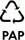 papír na bázi celulózytato značka bývá většinou doplněna o značku číselnou viz. nížeslisovaný sběrový papír se přidává do směsi na výrobu papíru (recyklovat lze 5x až 7x)
novinový papír, sešity, obalový materiál, obaly na vajíčka, toaletní papír apod. 
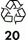 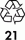 vlnitá/hladká papírová lepenkasoučást balení nábytku, elektrospotřebičů a klasické kartonové krabiceslisovaný sběrový papír se přidává do směsi na výrobu papíru (recyklovat lze 5x až 7x)
novinový papír, sešity, obalový materiál, obaly na vajíčka, toaletní papír apod. 
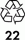 ostatní papíroznačení dalších papírových výrobků, které je možné recyklovatslisovaný sběrový papír se přidává do směsi na výrobu papíru (recyklovat lze 5x až 7x)
novinový papír, sešity, obalový materiál, obaly na vajíčka, toaletní papír apod. 
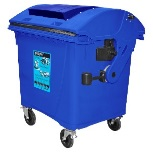 co patří do modrého kontejneru:
časopisy, noviny, letáky, sešity, krabice (je NUTNÉ rozložit na co nejmenší objem), papírové obaly, cokoliv z lepenky, knihy bez tvrdé vazby, obálky s foliovými okénky, papír s kancelářskými sponkami, bublinkové obálky pouze bez plastového vnitřkuco nepatří do modrého kontejneru:
uhlový, mastný nebo jakkoliv znečištěný papír, použité plínky, plata od vajíčekRecyklační značkaNázev materiáluKde jej najdeteCo z něj bude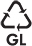 všeobecná značka pro sklovšechny skleněné obalylahve či sklo (sklo je možné recyklovat donekonečna)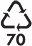 bílé skloprůhledné lahve, sklenice  od kompotů, zavařeninlahve či sklo (sklo je možné recyklovat donekonečna)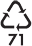 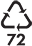 barevné sklonevratné lahve od nápojů či minerálek, tabulové sklolahve či sklo (sklo je možné recyklovat donekonečna)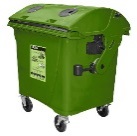 co patří do zeleného kontejneru:
nevratné lahve od nápojů, skleněné nádoby, skleněné střepy – tabulové sklo; a skleněné obaly s výše uvedenými recyklačními značkamico nepatří do zeleného kontejneru:
keramika, porcelán, autosklo, drátěné sklo a zrcadla, žárovky, zářivky a výbojky, kovové uzávěry od lahvíRecyklační značkaNázev materiáluKde jej najdeteCo z něj bude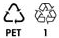 polyethylentereftalátPET lahve, polyesterové tkaninyizolace do bund a spacáků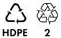 vysokohustotní (tvrdý) polyetylénvelmi odolný tvrdý plast; obaly od čisticích prostředků, šamponů, kanystry, víčka od PET lahvítrubky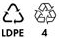 nízkohustotní (měkký) polyetylénměkký plast; igelitové tašky, folie, obaly od sušenektrubky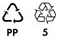 polypropylénpružný a odolný plast; plastové obaly od kečupů, hořčice, zubních past. Obaly od sušeneksáčky a tašky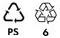 polystyrenklasický bílý pěnový polystyren, tácky od masa, plastové misky, kelímky a plastové příborystavební izolační materiál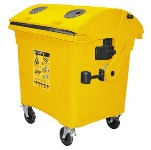 co patří do žlutého kontejneru:
sešlápnuté PET lahve od nápojů (nestlačené lahve zbytečně zabírají spoustu místa), kelímky od jogurtů, mléčných výrobků, sáčky (i mikrotenové), folie, vypláchnuté obaly od pracích, čistících a kosmetických přípravků, v malém množství polystyrénco nepatří do žlutého kontejneru:
mastné obaly se zbytky potravin nebo čistících přípravků, novodurové trubky, PVC, guma, molitan, linoleum, pneumatiky, obaly od nebezpečných látek (motorový olej, chemikálie, barvy apod.)Recyklační značkaNázev materiáluKde jej najdeteCo z něj bude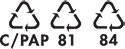 vícevrstvé obalykrabice od džusů, mléka  či laciného vína apod.stavební a izolační desky, podlahová a izolační krytinaco patří do oranžového pytle:
vypláchnuté krabice od džusů, vína, mléka, mléčných výrobků. Tyto krabice je vhodné před vhozením do pytle sešlápnout (tímto opět ušetříte mnoho místa)co nepatří do oranžového pytle:
„měkké sáčky“ od kávy a různých potravin v prášku, krabice obsahující zbytky nápojů a potravin, molitan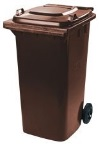 co patří do hnědé nádoby:
odpad z kuchyně rostlinného původu, zbytky ovoce a zeleniny, tráva, spadané listí, piliny, shrabky ze záhonů, odpad z ořezu keřů a stromů, skořápky ořechů a vajec, sedliny z kávy a čaje apod.co nepatří do hnědé nádoby:
tekuté zbytky potravin (oleje), živočišné zbytky potravin (zbytky masa, kosti), uhynulá zvířata, pleny, obvazy a jiný biologicky nevyužitelný odpadRecyklační značkaNázev materiáluKde jej najdeteCo z něj bude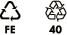  ocel konzervy, zátky, hřebíky, sponky, apod. po roztavení nové výrobky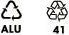  hliník hliníková víčka od jogurtu, alobal, tuby, plechovky po roztavení nové výrobky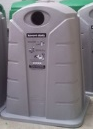 co patří do šedého kontejneru:
plechovky od potravin, nápojové plechovky a ostatní kovové obalyco nepatří do šedého kontejneru:
znečištěné plechovky od zbytků potravin či chemických látek, plechovky od barev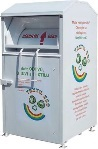 co patří do bílého kontejneru:
veškeré oděvy, boty, měkké i tvrdé hračky, kabelky, bytový textil, prostěradla, přikrývky, povlečeníco nepatří do bílého kontejneru:
mokré a plesnivé, zeminou a ropnými látkami znečištěné oděvy, průmyslové ústřižky látek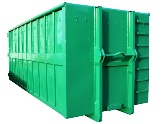 co patří do velkoobjemového odpadu:
nepoužitelný (vyřazený) nábytek, matrace, koberce a podobný objemný odpadco nepatří do velkoobjemového odpadu:ledničky, televizory, staré elektrospotřebiče, komunální a stavební odpad, eternit, polystyrén, zářivky a výbojky, železný šrot, využitelný odpad (papír, plast, sklo, atd.)